Методическая разработка образовательной деятельности по теме «Бюро находок»(занятие разработала и провела Карташева Н.И., воспитатель МБДОУ ДСКВ №7 «Сказка» МО Брюховецкий район)Возраст воспитанников: старший дошкольный (седьмой год жизни)Виды деятельности: игровая, коммуникативная, двигательная.Образовательные области: Художественно-эстетическое, социально-коммуникативное развитиеЦель: формировать социально-коммуникативные качества (сотрудничество, гибкость, терпимость).Задачи: воспитание дружелюбия, сопереживания, доброжелательного отношения друг к другу.развитие эмоциональной отзывчивости, сопереживания, уважительного и доброжелательного отношения к окружающимконкретизировать знания детей пословиц и поговорок о нравственностиВоспитывать положительное отношение к выполнению правил и норм культуры поведения, умение сотрудничать;формировать умение оценивать свои поступки и поступки сверстниковМатериал: цветок в вазе с одним голубым лепестком; Рисунок деревьев синего цвета; картинка (или тарелка) с печеньем; ребусы.Предварительная работа: Беседы о правилах поведения в детском саду, за столом, на участке; чтение стихов, рассказов о культуре поведения и общения детей. Чтение рассказа:  В. Катаева «Цветик семицветик»; В. Осеев «Синие листья». Разгадывание ребусов разной сложности, чтение, беседы о смысле поговорок (пословиц), разучивание физминутки «Доброта»1 этап: способствует формированию у детей внутренней мотивации к деятельности. 2 этап: способствуем планированию детьми их деятельности3 этап: способствуем реализации детского замысла4 этап: способствуем проведению детской рефлексии по итогам деятельности Содержание Обратная связь на высказывание детей / примечаниеДети играют. Воспитатель привлекает  внимание вопросом: А кто из вас ребята видел мои очки? Помогите найти их.Спасибо, вы очень быстро и дружно нашли мою потерю. Если дети долго не могут найти очки, воспитатель помогает им вопросами: А на столе искали? А под папками не лежат?Бывает, наоборот, вещь есть, а хозяина нет! Как быть? Что с этой вещью делать?Если дети отвечают, что можно забрать себе воспитатель спрашивает - А разве можно эту вещь забрать себе? Чужие вещи брать не хорошо, но как  же поступить, кому отдать, куда отнести?СодержаниеОбратная связь на высказывание детей / примечаниеА кто  из вас слышал о «Бюро находок»?Если дети затрудняются с ответом, воспитатель помогает.В «Бюро находок» сдаются потерянные вещи.   Бюро находок находятся на вокзалах,  в аэропортах, в супермаркетах т.к. люди  спешат и случайно теряют свои вещи, например, очки, кошелек. Найденную вещь несут  в Бюро, и там она ждет своего хозяина.Приглашаю вас, ребята, посетить необычное место, а называется оно «Бюро находок». Здесь хранятся необычные вещи, а какие, сейчас мы узнаем. СодержаниеСодержаниеОбратная связь на высказывание детей / примечаниеБюро очень большое, для того чтобы легче было найти потерю, придумали разделить бюро на отделы. Для нас сегодня открыли 2 отдела.Бюро очень большое, для того чтобы легче было найти потерю, придумали разделить бюро на отделы. Для нас сегодня открыли 2 отдела.Вот, первый отдел «Забытые названия»Вот, первый отдел «Забытые названия»Рассмотрите и вспомните, из какого рассказа этот предмет. Вы совершенно правильно назвали его «Цветик-Семицветик» из рассказа Валентина Катаева «Цветик-Семицветик».На нем остался один лепесток, а сколько было всего? (7)На что потратила девочка шесть лепестков?А ее 6 желаний принесли пользу?Как использовала девочка Женя последний лепесток? На что бы вы потратите лепесток?Рассмотрите и вспомните, из какого рассказа этот предмет. Вы совершенно правильно назвали его «Цветик-Семицветик» из рассказа Валентина Катаева «Цветик-Семицветик».На нем остался один лепесток, а сколько было всего? (7)На что потратила девочка шесть лепестков?А ее 6 желаний принесли пользу?Как использовала девочка Женя последний лепесток? На что бы вы потратите лепесток?Дети рассматривают цветок с одним лепестком. Если дети затрудняются ответить воспитатель помогает наводящими вопросами.Вот следующая «потеряшка». Странная картина без названия.  В каком рассказе вы встречали такую картину?Вспомните название и автора рассказа. Почему синие, а не зеленые и не желтые? А почему Лена не взяла у Кати зеленый карандаш?А как бы вы поступили?Вот следующая «потеряшка». Странная картина без названия.  В каком рассказе вы встречали такую картину?Вспомните название и автора рассказа. Почему синие, а не зеленые и не желтые? А почему Лена не взяла у Кати зеленый карандаш?А как бы вы поступили?Дети рассматривают картину из рассказа Валентина Осеева «Синие листья»Воспитатель выслушивает нескольких детей.ФизминуткаПо тропинке доброты вместе мы шагаемИ про добрые дела никогда не забываемВсем всегда поможем дружноПотому что это нужно!Добрым быть веселейУлыбнись нам поскорейМы в ладоши хлопаемРаз, два, три на наши добрые дела посмотриФизминуткаПо тропинке доброты вместе мы шагаемИ про добрые дела никогда не забываемВсем всегда поможем дружноПотому что это нужно!Добрым быть веселейУлыбнись нам поскорейМы в ладоши хлопаемРаз, два, три на наши добрые дела посмотриДети хором произносят слова и выполняют соответствующие движенияМаршируют на местеНаклон впередВзялись за рукиРуки на пояс, наклоны в стороныУлыбаютсяХлопают в ладошиРазводят руки в стороны.Вот второй отдел «Ребусы»В этом отделе поговорки о правильных поступках и поведении. Но их кто-то зашифровал и работники «Бюро» решили предложить вам разгадать хорошо знакомые  поговорки.  Может так быстрее найдется, кто их потерял.Вот второй отдел «Ребусы»В этом отделе поговорки о правильных поступках и поведении. Но их кто-то зашифровал и работники «Бюро» решили предложить вам разгадать хорошо знакомые  поговорки.  Может так быстрее найдется, кто их потерял.Воспитатель предлагает  детям разделиться  на четыре группы.Дети отгадывают ребусы. Если дети затрудняются – воспитатель помогает.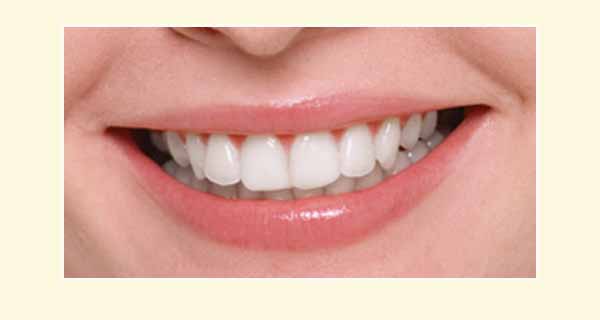 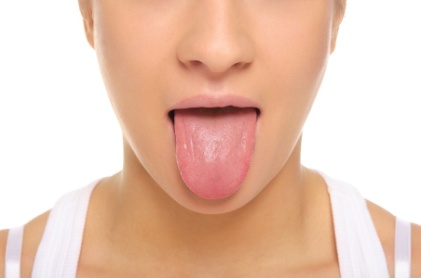 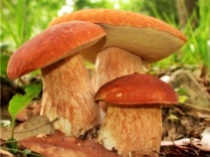 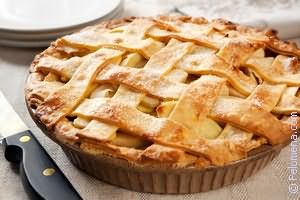 , а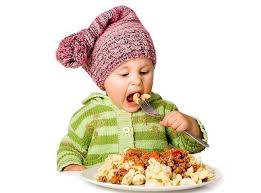 , а, аЕшь пирог с грибами, а язык держи за зубами.Ешь пирог с грибами, а язык держи за зубами.Ешь пирог с грибами, а язык держи за зубами.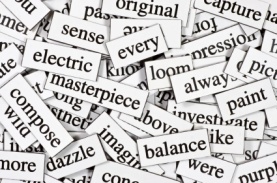 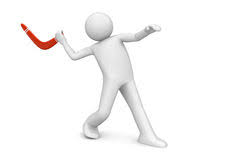      на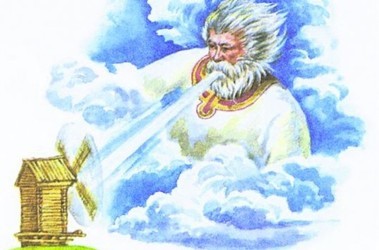      на     наОн не бросает слова на ветер.Он не бросает слова на ветер.Он не бросает слова на ветер.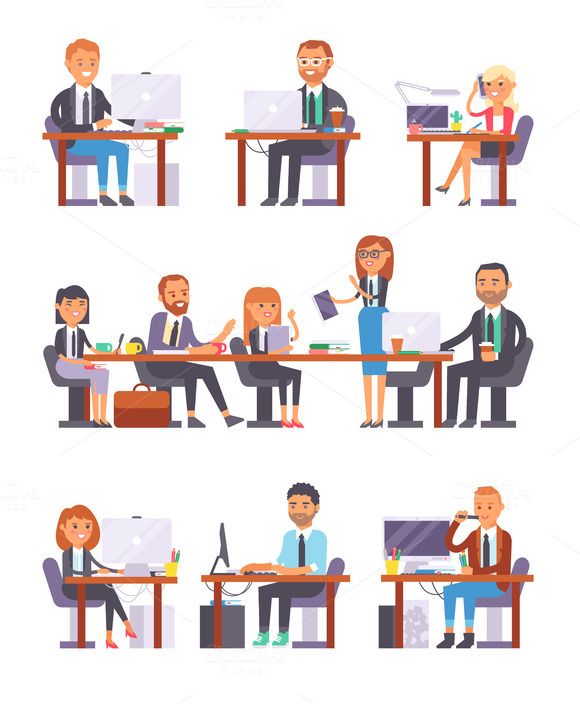 Больше дела, меньше слов.Больше дела, меньше слов.Больше дела, меньше слов.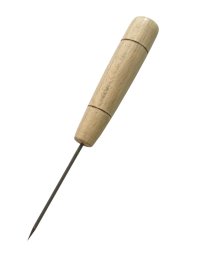 в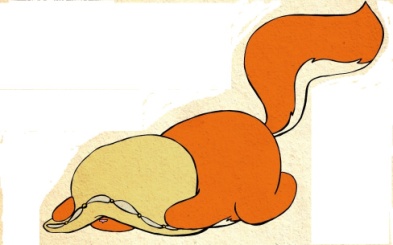 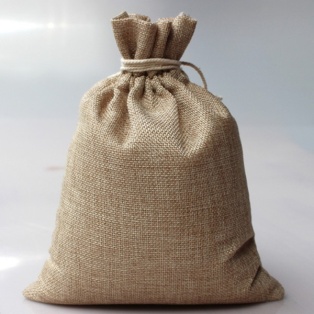 ввШило в мешке  не утаить (не спрятать).Шило в мешке  не утаить (не спрятать).Шило в мешке  не утаить (не спрятать).Молодцы, вы справились с трудным заданием. Как вы понимаете смысл  пословицДети объясняют смысл каждой пословицы. Если дети одной группы, затрудняются  объяснить смысл пословицы, помогают дети из других групп. Дети объясняют смысл каждой пословицы. Если дети одной группы, затрудняются  объяснить смысл пословицы, помогают дети из других групп. Содержание Обратная связь на высказывание детей / примечаниеСегодня вы сделали много полезных дел. Вам было интересно? Какие  задания  для  вас  были тяжелыми, не понятными? Дети делятся впечатлениями.Вы показали, какие вы умные, догадливые, много знаете, умеете слушать и помогать друг другу.